ZARZĄDZENIE Nr 39.2021 WÓJTA GMINY SADKI z dnia 28 lipca 2021 rokuw sprawie uchylenia zarządzeniaNa podstawie art. 30 ust. 2 pkt 3 ustawy z dnia 8 marca 1990 r. o samorządzie gminnym (Dz. U. z 2020 r., poz. 713 ze zm.) zarządzam, co następuje.§ 1. Uchylam Zarządzenie Nr 94.2020 Wójta Gminy Sadki z dnia 8 grudnia 2020 roku w sprawie wykazu nieruchomości przeznaczonych do sprzedaży.§ 2. Zarządzenie wchodzi w życie z dniem podpisania i podlega ogłoszeniu w Biuletynie Informacji Publicznej Gminy Sadki i na urzędowej tablicy ogłoszeń.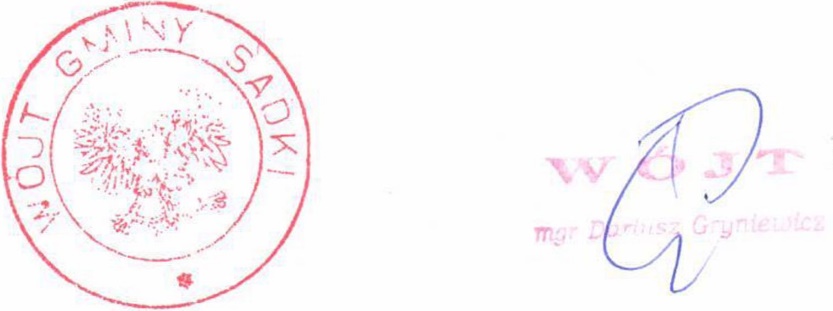 